NITHIN 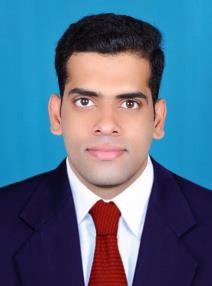 MECHANICAL ENGINEEREMAIL: nithin.373750@2freemail.com I hereby declare that the above-furnished details are true and correct to the best of my knowledge and belief.Place: Thrissur	Nithin OBJECTIVE:To strive for Excellence in the field of Mechanical Engineering field with Dedication, focus, proactive approach, positive attitude and passion. And to utilize my knowledge and skills in the best possible way for the fulfillment of organizational goals.EXPERIENCE:I  HAVE TOTAL 1  YEAR EXPERIENCE  IN MECHANICAL INDUSTRYAKSHAYVIPRA EL-MEC PVT LTD (21ST  SEP  2015 TO 30TH  SEP 2016)Manufacturers of : Material Handling Systems & Cement Planet MachineryJOB PROFILE:WORK AS A GRADUATE TRAINIEE AT AKSHAYVIPRA EL-MEC PVT LTD MALUR, KOLAR.(21ST   SEP 2015 TO 30TH  SEP 2016 )RESPONSIBILITIESUNDERSTANDING ENGINEERING DRAWINGS.SOLVING DOUBTS IN DRAWING.DESIGNING DRAWINGS IN AUTOCAD.CHECKING QAULITY OF WORKS.SUPERVISIONING.FINAL INSPECTION.SCHEDULING PRODUCTION.ACADEMIC QUALIFICATIONACADEMIC QUALIFICATIONACADEMIC QUALIFICATIONACADEMIC QUALIFICATIONACADEMIC QUALIFICATIONCOURSEINSTITUTIONUNIVERSITY/ BOARDYEAR% OF MARKSBTECH(Mechanical Engineering)THEJUS ENGINEERING COLLEGECALICUT UNIVERSITY2011-201564.1HIGER SECONDARY EDUCATION 12TH GRADES.H.S.S SCHOOL AVANURSTATE BOARD2009-201181S.S.L.C.10TH GRADEDE PAUL E.M.H.S SCHOOLSTATE BOARD200997SKILLSET:TECHNICALGood Knowledge in AutoCADKnowledge in MEP,HVACKnowledge in Grinding, DrillingKnowledge in Arc Welding, CO2 Welding, RollingKnowledge in Plasma Cutting, Gas CuttingGood Knowledge in Microsoft Office like Excel, Word etc….SOFT SKILLTeam Player.Good Communicator and excellent written communication skill.Smart Worker.AREAS OF INTEREST:Inspection, Quality CheckingDesigningPROJECT: POWER GENERATION FROM SPEED BREAKERProject done at Thrissur, KeralaThis method can produce power from speed breaker without pollution.The following topics were learned and understood during the course of the projectThis method can produce electricity without any pollution.This method  is renewable energyMINI PROJECT: AUTOMATIC LUGGAGE CARRIERProject done at Thrissur, KeralaThis method helps passengers to handle their luggage with ease.In this method luggage flows the passenger.SEMIANR : ABRASIVE WATER JET MACHININGSeminar done at Thrissur, KeralaThis method helps to cut materials without change in material composition.This method is eco friendly.PERSONAL PROFILE:PERSONAL PROFILE:Date of Birth14/12/1992GenderMale.Place of BirthThrissur, Kerala. IndiaMarital StatusSingle.Visa statusVisiting VisaLanguages KnownEnglish, Hindi, Malayalam. Tamil